Weekly Homework April 25-29MONDAY: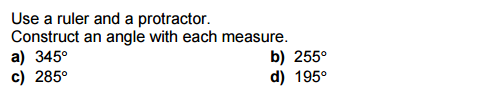 TUESDAY:  Word Problems (Show your work)  Mrs. Moody bought 3 tickets to Justin Beiber.  The total cost was $ 390.60.  What was the cost of one ticket?  Mr. Buggie bought a new volleyball for $35.45.  What would be the cost of 5 volleyballs?WEDNESDAY:  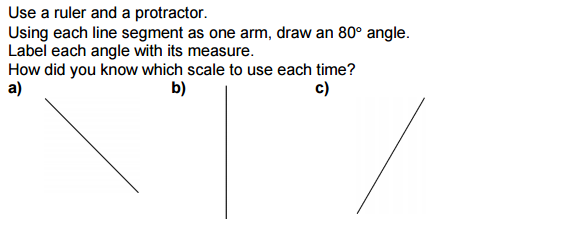 